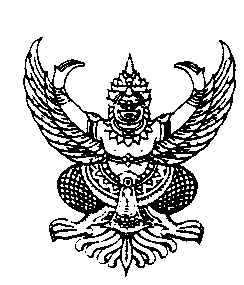 ประกาศองค์การบริหารส่วนตำบลท่าซอมเรื่อง  ประกาศใช้แผนการดำเนินงาน ประจำปีงบประมาณ พ.ศ.๒๕๖3----------------------------		ด้วยองค์การบริหารส่วนตำบลท่าซอม ได้จัดทำแผนการดำเนินงาน ประจำปีงบประมาณ พ.ศ.๒๕๖3 โดยผ่านกระบวนการตามระเบียบกระทรวงมหาดไทย ว่าด้วยการจัดทำแผนพัฒนาขององค์กรปกครองส่วนท้องถิ่น พ.ศ.๒๕๔๘ และที่แก้ไขเพิ่มเติมถึง (ฉบับที่ 3) พ.ศ.๒๕61 ประกอบกับคณะกรรมการพัฒนาองค์การบริหาร   ส่วนตำบลท่าซอม ได้พิจารณาให้ความเห็นชอบร่างแผนการดำเนินงาน ประจำปีงบประมาณ พ.ศ.๒๕๖3 แล้ว      ในการประชุมคณะกรรมการพัฒนา อบต.ท่าซอม เมื่อวันที่  ตุลาคม ๒๕62  	อาศัยอำนาจตามระเบียบกระทรวงมหาดไทย ว่าด้วยการจัดทำแผนพัฒนาขององค์กรปกครองส่วนท้องถิ่น พ.ศ.๒๕๔๘ และที่แก้ไขเพิ่มเติมถึง (ฉบับที่ 3) พ.ศ.๒๕61 จึงขอประกาศใช้แผนการดำเนินงาน ประจำปีงบประมาณ พ.ศ.๒๕๖3 เพื่อเป็นแนวทางการปฏิบัติในการดำเนินงาน และใช้เป็นเครื่องมือในการติดตามการดำเนินงานและประเมินผล รวมทั้งติดตามผลการใช้จ่ายงบประมาณขององค์การบริหารส่วนตำบลท่าซอม ประจำปีงบประมาณ พ.ศ.๒๕๖3 ต่อไป  ทั้งนี้ สามารถดาวน์โหลดรายละเอียดเพิ่มเติมได้ที่ www.tasorm.go.th จึงประกาศให้ทราบโดยทั่วกัน     ประกาศ  ณ  วันที่  22  ตุลาคม  พ.ศ.2562             ธรรมนูญ  ดีทองอ่อน(นายธรรมนูญ  ดีทองอ่อน)นายกองค์การบริหารส่วนตำบลท่าซอมแผนการดำเนินงาน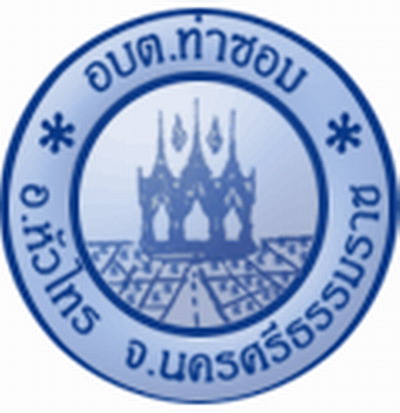 ขององค์การบริหารส่วนตำบลท่าซอมประจำปีงบประมาณ พ.ศ.๒๕63งานนโยบายและแผน  สำนักงานปลัด  องค์การบริหารส่วนตำบลท่าซอมโทร./โทรสาร ๐๗๕ – ๗๖๖๐๙๙  ต่อ ๑๔การจัดทำแผนการดำเนินงานขององค์กรปกครองส่วนท้องถิ่น ได้จัดทำขึ้นตามระเบียบกระทรวงมหาดไทยว่าด้วยการจัดทำแผนพัฒนาขององค์กรปกครองส่วนท้องถิ่น  พ.ศ.2548 และที่แก้ไขเพิ่มเติมถึง (ฉบับที่ 3) พ.ศ.๒๕61  โดยแผนการดำเนินงานจะเป็นเอกสารที่แสดงถึงรายละเอียดแผนงาน / โครงการพัฒนา  และกิจกรรมต่างๆ  ที่จะดำเนินการจริงในพื้นที่ขององค์การบริหารส่วนตำบลท่าซอม ภายในปีงบประมาณ พ.ศ.2563 เพื่อให้องค์การบริหารส่วนตำบลท่าซอม และหน่วยงานอื่นได้ใช้เป็นแนวทางในการดำเนินงาน ทั้งทางด้านการจัดการโครงสร้างพื้นฐาน ด้านเศรษฐกิจ ด้านการเกษตร ด้านการศึกษา  ด้านศิลปวัฒนธรรมและประเพณีท้องถิ่น ด้านการพัฒนาคุณภาพชีวิต ด้านกีฬาและสาธารณสุข  ด้านการท่องเที่ยว ด้านทรัพยากรธรรมชาติและสิ่งแวดล้อม และด้านการบริหารจัดการ  ภายใต้แนวทางการพัฒนาตามแผนยุทธศาสตร์การพัฒนาขององค์การบริหารส่วนตำบลท่าซอม  รวมทั้งเป็นเอกสารที่จะใช้เป็นเครื่องมือในการติดตามและประเมินผลการดำเนินงานขององค์การบริหารส่วนตำบลท่าซอม ต่อไปงานนโยบายและแผน สำนักงานปลัด องค์การบริหารส่วนตำบลท่าซอม เพื่อให้การดำเนินงานเป็นไปอย่างเหมาะสม  และมีประสิทธิภาพ  โดยให้สอดคล้องกับแผนพัฒนาท้องถิ่น  จึงได้ดำเนินการจัดทำแผนการดำเนินงาน  ประจำปีงบประมาณ พ.ศ.2563 ขึ้น  ซึ่งจะเป็นเครื่องมือสำคัญในการบริหารงานของผู้บริหารท้องถิ่น  โดยคณะกรรมการสนับสนุนการจัดทำแผนพัฒนามีหน้าที่ในการรวบรวมแผนงาน/โครงการพัฒนาขององค์การบริหารส่วนตำบลท่าซอม ภายใต้แผนพัฒนาท้องถิ่น (พ.ศ.2561 – 25๖5)  และการดำเนินการของหน่วยราชการส่วนกลาง  ส่วนภูมิภาค  รัฐวิสาหกิจหรือหน่วยงานอื่นๆ  ที่ดำเนินการในพื้นที่ขององค์การบริหารส่วนตำบลท่าซอม ประจำปีงบประมาณ พ.ศ.2563  เพื่อให้การจัดการและการติดตามการดำเนินงานตามแผนงาน/โครงการพัฒนาและกิจกรรมที่ดำเนินการจริงในพื้นที่ขององค์การบริหารส่วนตำบลท่าซอมมีความชัดเจนมากยิ่งขึ้นการจัดทำแผนการดำเนินงาน  ประจำปีงบประมาณ พ.ศ. 2563  ขององค์การบริหารส่วนตำบลท่าซอม  ประกอบด้วย  องค์ประกอบ 2 ส่วน  คือ  ส่วนที่ 1 บทนำ  และส่วนที่ 2 บัญชีโครงการ / กิจกรรม  ซึ่งเป็นส่วนสำคัญที่ทำให้ทราบถึงโครงการ / กิจกรรมที่จะเกิดขึ้นในการบริหารงาน  ประสานงานและการติดตามประเมินผลการดำเนินงานต่อไป©©©©©©©©©©©©©©©©©©©©แผนการดำเนินงาน  ประจำปีงบประมาณ  พ.ศ. 2563องค์การบริหารส่วนตำบลท่าซอม  อำเภอหัวไทร  จังหวัดนครศรีธรรมราช---------------------------------------------------1.1  บทนำตามระเบียบกระทรวงมหาดไทยว่าด้วยการจัดทำแผนพัฒนาขององค์กรปกครองส่วนท้องถิ่น  พ.ศ. 2548 และที่แก้ไขเพิ่มเติมถึง (ฉบับที่ 3) พ.ศ.๒๕61  ได้กำหนดให้องค์กรปกครองส่วนท้องถิ่นจัดทำแผนการดำเนินงาน  โดยมีจุดมุ่งหมายเพื่อแสดงถึงรายละเอียดแผนงาน /โครงการพัฒนาและกิจกรรมที่ดำเนินการจริงทั้งหมดในพื้นที่ขององค์กรปกครองส่วนท้องถิ่นประจำปีงบประมาณนั้น ทำให้แนวทางในการดำเนินงานในปีงบประมาณนั้นขององค์กรปกครองส่วนท้องถิ่นมีความชัดเจนในการปฏิบัติมากขึ้น มีการประสาน และบูรณาการ การทำงานกับหน่วยงานและการจำแนกรายละเอียดต่างๆ ของแผนงาน/โครงการ  ซึ่งแผนการดำเนินงานจะทำให้การติดตามประเมินผลมีความสะดวกมากขึ้นอีกด้วย1.2  วัตถุประสงค์ของแผนการดำเนินงาน       - เพื่อให้เกิดความชัดเจนในการปฏิบัติงาน ลดความซ้ำซ้อนของโครงการ มีการประสานและบูรณาการทำงานกับหน่วยงานและจำแนกรายละเอียดต่างๆ ของแผนงาน/โครงการ ในแผนการดำเนินงาน  ให้เป็นไปตามแผนพัฒนามากขึ้น- เพื่อแสดงถึงรายละเอียดแผนงาน/โครงการพัฒนาและกิจกรรมที่ดำเนินการจริงทั้งหมด            ในเขตพื้นที่ขององค์กรปกครองส่วนท้องถิ่น- เพื่อให้การบริหารงานเป็นไปอย่างมีประสิทธิภาพ- เพื่อให้การปฏิบัติงานมีความสะดวก  รวดเร็ว  มากยิ่งขึ้น1.3  ขั้นตอนการจัดทำแผนการดำเนินงานตามระเบียบกระทรวงมหาดไทยว่าด้วยการจัดทำแผนพัฒนาขององค์กรปกครองส่วนท้องถิ่น  พ.ศ.2548 และที่แก้ไขเพิ่มเติมถึง (ฉบับที่ 3) พ.ศ.๒๕61 ข้อ 26 และข้อ 27 กำหนดให้องค์กรปกครอง    ส่วนท้องถิ่นจัดทำแผนการดำเนินงานโดยมีขั้นตอนดังต่อไปนี้1.  คณะกรรมการสนับสนุนการจัดทำแผนพัฒนาท้องถิ่นรวบรวมแผนงาน  โครงการพัฒนาขององค์กรปกครองส่วนท้องถิ่น หน่วยราชการส่วนกลาง ส่วนภูมิภาค รัฐวิสาหกิจและหน่วยงานอื่น ๆ ที่ดำเนินการในพื้นที่ขององค์กรปกครองส่วนท้องถิ่น แล้วจัดทำร่างแผนการดำเนินงานเสนอคณะกรรมการพัฒนาท้องถิ่น2.  คณะกรรมการพัฒนาท้องถิ่นพิจารณาร่างแผนการดำเนินงาน  แล้วเสนอผู้บริหารท้องถิ่นประกาศเป็นแผนการดำเนินงาน  ทั้งนี้ให้ปิดประกาศแผนการดำเนินงานภายในสิบห้าวันนับแต่วันที่ประกาศ  เพื่อให้ประชาชนในท้องถิ่นทราบโดยทั่วกันและต้องปิดประกาศไว้อย่างน้อยสามสิบวัน3. แผนการดำเนินงานให้จัดทำเสร็จภายในสามสิบวันนับแต่วันที่ประกาศใช้งบประมาณรายจ่ายประจำปี งบประมาณรายจ่ายเพิ่มเติม งบประมาณจากเงินสะสม หรือได้รับแจ้งแผนงาน/โครงการจากหน่วยงานราชการส่วนกลาง ส่วนภูมิภาค รัฐวิสาหกิจหรือหน่วยงานอื่นๆ ที่ต้องดำเนินการในพื้นที่องค์กรปกครองส่วนท้องถิ่นในปีงบประมาณนั้นการขยายเวลาการจัดทำและการแก้ไขแผนการดำเนินงานเป็นอำนาจของผู้บริหารท้องถิ่นแผนการดำเนินงาน ประจำปีงบประมาณ พ.ศ.๒๕63 อบต.ท่าซอม /2แผนภูมิขั้นตอนการจัดทำแผนการดำเนินงานแผนการดำเนินงาน ประจำปีงบประมาณ พ.ศ.๒๕63 อบต.ท่าซอม /๓1.5  ประโยชน์ของแผนการดำเนินงาน-  ทำให้การปฏิบัติงานตามแผนพัฒนาขององค์การบริหารส่วนตำบลท่าซอม มีความชัดเจนมากยิ่งขึ้น               -  ทำให้มีความสะดวกในการติดตามและประเมินผลแผนพัฒนาขององค์การบริหารส่วนตำบลท่าซอม-  สามารถทราบถึงรายละเอียดแผนงาน /โครงการพัฒนาและกิจกรรม  ที่ดำเนินการจริงทั้งหมดในพื้นที่ขององค์การบริหารส่วนตำบลท่าซอม-  สามารถตรวจสอบการทำงานได้อย่างมีประสิทธิภาพ-  สามารถใช้เป็นเครื่องมือในการตัดสินใจและปฏิบัติงานในปีต่อ  ๆ  ไป-  ทำให้เกิดความร่วมมืออันดีระหว่างหน่วยงานภาครัฐ ส่วนกลาง ส่วนภูมิภาค และส่วนท้องถิ่น สามารถประสานงานได้อย่างบูรณาการ ทำให้เกิดการทำงานร่วมกันอย่างมีประสิทธิภาพและประสิทธิผล ประชาชนได้รับประโยชน์สูงสุด ©©©©©©©©©©©©©©©©©©©©©©©บัญชีโครงการ / กิจกรรม แผนการดำเนินงานองค์การบริหารส่วนตำบลท่าซอม  อำเภอหัวไทร  จังหวัดนครศรีธรรมราช ประจำปีงบประมาณ พ.ศ. 2563©©©©©©©©©©©©©©©©©©©©©บัญชีสรุปโครงการ/กิจกรรม/งบประมาณแผนการดำเนินงาน ประจำปีงบประมาณ  พ.ศ.2563บัญชีรายละเอียดโครงการ/กิจกรรม/งบประมาณแผนการดำเนินงาน ประจำปีงบประมาณ พ.ศ.2563บัญชีจำนวนครุภัณฑ์สำหรับที่ไม่ได้ดำเนินการตามโครงการพัฒนาท้องถิ่น แผนการดำเนินงาน ประจำปีงบประมาณ พ.ศ.2563เรื่องหน้าคำนำหลักการและเหตุผลหลักการและเหตุผลส่วนที่  1บทนำ -  วัตถุประสงค์ของแผนการดำเนินงาน                1 -  ขั้นตอนการจัดทำแผนการดำเนินงาน1 -  แผนภูมิขั้นตอนการจัดทำแผนการดำเนินงาน2 -  ประโยชน์ของแผนการดำเนินงาน3ส่วนที่  2  บัญชีโครงการ / กิจกรรม   -  สรุปงบประมาณแผนการดำเนินงาน (แบบ ผด. ๐๑)4 -  บัญชีโครงการ / กิจกรรม (แบบ ผด. ๐๒) ๖